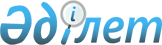 Об утверждении Плана мероприятий на 2005-2007 годы по реализации Государственной программы развития образования в Республике Казахстан на 2005-2010 годыПостановление Правительства Республики Казахстан от 11 ноября 2004 года N 1180

      В целях реализации  Указа  Президента Республики Казахстан от 11 октября 2004 года N 1459 "О Государственной программе развития образования в Республике Казахстан на 2005-2010 годы" Правительство Республики Казахстан  ПОСТАНОВЛЯЕТ: 

      1. Утвердить прилагаемый План мероприятий на 2005-2007 годы по реализации Государственной программы развития образования в Республике Казахстан на 2005-2010 годы (далее - План мероприятий). 

      2. Центральным и местным исполнительным органам: 

      1) принять меры по реализации Плана мероприятий; 

      2) по итогам полугодия и года к 10 июля и 10 января представлять информацию о ходе исполнения Плана мероприятий в Министерство образования и науки Республики Казахстан. 

      3. Акимам областей, городов Астаны и Алматы в месячный срок разработать региональные программы по развитию образования. 

      4. Министерству образования и науки Республики Казахстан обеспечить представление в Правительство Республики Казахстан сводной информации о ходе исполнения Плана мероприятий ежегодно к 20 июля и 20 января. 

      5. Признать утратившими силу некоторые решения Правительства Республики Казахстан согласно приложению. 

      6. Контроль за ходом исполнения настоящего постановления возложить на Заместителя Премьер-Министра Республики Казахстан Есимова А.С.  <*> 

     Сноска. Пункт 6 - в редакции постановления Правительства РК от 11 июня 2005 г.  N 583 . 

      7. Настоящее постановление вступает в силу со дня подписания.        Премьер-Министр 

      Республики Казахстан   

Утвержден              

постановлением Правительства    

Республики Казахстан        

от 11 ноября 2004 года N 1180    

  План мероприятий 

на 2005-2007 годы по реализации Государственной 

программы развития образования в Республике Казахстан 

на 2005-2010 годы  <*>        

      Сноска. В План мероприятий внесены изменения - постановлением Правительства РК от 11 июня 2005 г.  N 583  ; от 27 сентября 2005 г.  N 955 ; от 6 января 2006 года  N 2 ; от 27 июля 2006 года N  711 . -------------------------------------------------------------------------- 

N  !      Мероприятия  !  Форма     !Ответст-! Срок ис- !Предпола-!Источ- 

п/п!                   ! завершения !венные  ! полнения !гаемые   !ник 

   !                   !            !исполни-!          !расходы  !финан- 

   !                   !            !тели    !          !млн.     !сиро- 

   !                   !            !        !          !тенге*   !вания 

-------------------------------------------------------------------------- 

 1 !         2         !     3      !    4   !     5    !    6    !   7    

-------------------------------------------------------------------------- 

                          1. Общая концептуальная часть  1  Разработать проект   Проект      МОН, МЗ   I квартал  Не тре-  

    Закона Республики    Закона                2007 года  бует бюд- 

    Казахстан            Республики                       жетного 

    "Об образовании"     Казахстан                        финанси- 

                                                          рования 

       

                       2. Дошкольное воспитание и обучение  2. Разработать План     Проект      МОН,      IV         Не тре- 

    мероприятий по под-  постанов-   акимы,    квартал    бует 

    держке дошкольного   ления       областей, 2006 года  бюджет- 

    воспитания и обуче-  Правитель-  гг.                  ного 

    ния в Республике     ства        Астаны               финанси- 

    Казахстан            Республики  и Алматы             рования 

                         Казахстан   3. Разработать типовые  Приказ      МОН, МЮ   III        Не тре- 

    правила об органи-                         квартал    бует 

    зации деятельности                         2007 года  бюджет-  

    дошкольных мини-                                      ного 

    центров с полным и                                    финанси- 

    неполным днем пребы-                                  рования 

    вания, дошкольных 

    организаций обще- 

    развивающего типа 

    (ясли, ясли-сады, 

    детские сады, 

    учебно-воспитатель- 

    ные центры)  4. Внести предложения   Предложения  МОН      20 июля    Не тре- 

    по льготному налого- Правитель-            2005 года  бует 

    обложению предприя-  ству                             бюджет- 

    тий, участвующих в   Республики                       ного 

    строительстве и      Казахстан                        финанси- 

    открытии дошкольных                                   рования 

    организаций  5. Создать Республикан- Проект       МОН      I квартал  146,0     Рес- 

    ский центр "Дошколь- постанов-             2005 года  2005 г.-  публи- 

    ное детство"         ления                            81,9      кан- 

                         Правитель-                       2006 г.-  ский 

                         ства                             29,1      бюджет 

                         Республики                       2007 г.- 

                         Казахстан                        35,0 

  

 6. Обеспечить создание  Решения     Акимы     ежегодно   В преде-  Мест- 

    дошкольных мини-     акимов      областей,            лах теку- ные  

    центров на базе                  гг.                  щих рас-  бюдже- 

    организаций                      Астаны и             ходов     ты, 

    образования                      Алматы,                        част- 

                                     МОН                            ные 

                                                                    инвес- 

                                                                    тиции                              3. Среднее общее образование 

  

 7. Разработать План     Проект      МОН,      II         Не тре-  

    мероприятий по       постанов-   акимы     квартал    бует 

    переходу на 12-лет-  ления       областей, 2006 года  бюджет- 

    нее среднее          Правитель-  гг.                  ного 

    общее образование    ства        Астаны               финанси- 

                         Республики  и Алматы             рования 

                         Казахстан  8. Разработать госу-    Приказ,     МОН,      IV         11399,1   Рес- 

    дарственные обще-    решение     акимы     квартал    2005 г.-  публи- 

    обязательные         акимов      областей, ежегодно   3799,1    кан- 

    стандарты, учебные               гг.                  2006 г.-  ский 

    программы по пред-               Астаны               3800,0    бюд- 

    метам и дисциплинам              и Алматы             2007 г.-  жет 

    с учетом перехода                                     3800,0 

    на 12-летнее                                          3963,0 

    среднее образование;                                  2005 г.- 

    разработать, при-                                     1320,4 

    обрести и доставить                                   2006 г.- 

    учебники и учебно-                                    1321,3 

    методические пособия                                  2007 г.- 

    для организаций                                       1321,3 

    среднего образования                                  7436,1 

    и казахской диаспоры                                  2005 г.-  Мест- 

    за рубежом                                            2478,7    ные 

                                                          2006 г.-  бюд- 

                                                          2478,7    жеты 

                                                          2007 г.- 

                                                          2478,7   9. Разработать План     Проект      МОН,      IV         Не тре- 

    мероприятий по       постанов-   акимы     квартал    бует 

    социальной и медико- ления       областей, 2006 года  бюджет- 

    педагогической кор-  Правитель-  гг.                  ного 

    рекционной под-      ства        Астаны               финанси- 

    держке детей с       Республики  и Алматы             рования 

    ограниченными воз-   Казахстан 

    можностями в 

    развитии 10  Разработать Правила  Приказ      МОН       I квартал  Не тре- 

    организации работы                         2006 года  бует 

    психолого-педагоги-                                   бюджет- 

    ческой консультации                                   ного 

                                                          финанси- 

                                                          рования 11. Создать научно-      Проект      МОН       I          134,9     Рес- 

    практический Центр   постанов-             квартал    2005 г.-  публи- 

    "Учебник"            ления                 2005 года  68,9      кан- 

                         Правитель-                       2006 г.-  ский 

                         ства                             32,2      бюд- 

                         Республики                       2007 г.-  жет 

                         Казахстан                        33,8 12. Обеспечить           Приказ      МОН,      I квартал  16341,2   Рес- 

    выделение целевых                акимы     ежегодно   2005 г.-  публи- 

    трансфертов на                   областей,            2550,4    кан- 

    содержание типовых               гг.                  2006 г.-  ский 

    штатов государст-                Астаны               5355,3    бюджет 

    венных учреждений                и Алматы             2007 г.-  

    среднего общего                                       8435,5 

    образования 

  

13. Обеспечить выде-     Приказ      МОН,      I квартал  11216,6   Рес- 

    ление целевых транс-             акимы     ежегодно   2005 г.-  публи- 

    фертов на содержание             областей,            2158,2    кан- 

    вновь вводимых                   гг.                  2006 г.-  ский 

    объектов образования             Астаны               4046,6    бюджет 

                                     и Алматы             2007 г.- 

                                                          5011,8 14. Разработать реко-    Приказ      МОН       III        Не тре- 

    мендации по научно-                        квартал    бует 

    методическому обес-                        2005 года  бюджет- 

    печению социализации                                  ного 

    школьников в системе                                  финанси- 

    дополнительного                                       рования 

    образования Респуб- 

    лики Казахстан 15. Разработать пример-  Приказ      МОН       IV         Не тре-  

    ные требования к                           квартал    бует 

    программам дополни-                        2005 года  бюджет- 

    тельного образования                                  ного 

    школьников                                            финанси- 

                                                          рования                             4. Профессиональное образование 16. Разработать Типовые  Проект      МОН,      IV         Не тре- 

    правила об органи-   постанов-   МКИС,     квартал    бует 

    зации деятельности   ления       МЗ, МЮ,   2007 года  бюджет- 

    организаций, реали-  Правитель-  МТСЗН                ного 

    зующих программы:    ства                             финанси- 

    технического и       Республики                       рования 

    профессионального    Казахстан 

    образования; 

    послесреднего 

    профессионального 

    образования; 

    по специальностям 

    культуры и искусства; 

    профессионального 

    и технического 

    образования для лиц 

    с ограниченными 

    возможностями в 

    развитии; 

    профессионального 

    и технического 

    образования для лиц, 

    содержащихся в 

    исправительных 

    учреждениях; 

    профессионального 

    обучения (курсовой 

    подготовки, пере- 

    подготовки повышение 

    квалификации) кадров 

    технического и 

    обслуживающего труда 

  

17. Создать клас-        Приказ      МОН,      IV         Не тре- 

    сификатор специаль-              МИТ, МЗ,  квартал    бует 

    ностей технического              МТСЗН     2007 года  бюджет- 

    и профессионального,                                  ного 

    послесреднего                                         финанси- 

    профессионального                                     рования 

    образования 18. Разработать:         Приказ      МОН,      IV         Не тре- 

    перечень специаль-               МТСЗН,    квартал    бует 

    ностей технического              МЗ        2007 года  бюджет-  

    и профессионального                                   ного 

    образования;                                          финанси- 

    перечень специаль-                                    рования 

    ностей послесреднего 

    профессионального 

    образования 19. Разработать квали-   Приказ      МОН,      IV         Не тре- 

    фикационные требо-               МЗ        квартал    бует 

    вания к уровню                             2007 года  бюджет- 

    профессиональных                                      ного  

    знаний, умений и                                      финанси- 

    навыков по специаль-                                  рования 

    ностям технического 

    и профессионального 

    послесреднего 

    профессионального 

    образования 20. Совершенствовать     Приказ      МОН,      IV         123,6     Рес- 

    государственные                  МИТ, МЗ   квартал    2005 г.-  публи- 

    стандарты начального                       2005 года  39,2      кан- 

    профессионального,                                    2006 г.-  ский 

    среднего профес-                                      41,2      бюджет 

    сионального,                                          2007 г.- 

    высшего профес-                                       43,2 

    сионального и 

    послевузовского 

    профессионального 

    образования 21. Увеличить государ-  Проект       МОН       II         2991,4    Рес- 

    ственный образова-  постановле-            квартал    2005 г.-  пуб- 

    тельный заказ на    ния Прави-             2005 года  258,7     ликан- 

    подготовку специа-  тельства                          2006 г.-  ский 

    листов с высшим     Республики                        988,4     бюджет 

    образованием по     Казахстан                         2007 г.- 

    педагогическим                                        1744,3 

    специальностям 

    на 5 тыс. грантов 

  

22. Обеспечить пре-     Проект       МОН       II         Не тре- 

    имущественную       постановления          квартал    бует 

    подготовку кадров   Правительства          ежегодно   бюджет- 

    высшей квалификации Республики                        ного 

    по техническим      Казахстан                         финанси- 

    специальностям,                                       рования 

    обеспечивающих 

    реализацию Страте- 

    гии индустриально- 

    инновационного 

    развития Республики 

    Казахстан на 2003- 

    2015 годы 23. Обеспечить подго-    Приказ      МОН, МЗ   IV         300,0     Рес- 

    товку, издание и                           квартал    2005 г.-  публи- 

    приобретение учебной                       ежегодно   100,0     кан- 

    литературы для                                        2006 г.-  ский 

    высших учебных заве-                                  100,0     бюджет 

    дений                                                 2007 г.- 

                                                          100,0 

  

24. Осуществить гармо-   Информация  МОН, МЗ   20 января  Не тре- 

    низацию программ     Правитель-            2007 года  бует 

    технического профес- ству                             бюджет- 

    сионального образо-  Республики                       ного 

    вания, послесреднего Казахстан                        финанси- 

    образования и выс-                                    рования 

    шего образования 

    (бакалавриат) на 

    основе системы 

    кредитного обучения 25. Совершенствовать     Приказ      МОН, МЗ   IV         Не тре- 

    типовые правила                            квартал    бует 

    приема в высшие                            2005 года  бюджет- 

    учебные заведения                                     ного 

                                                          финанси- 

                                                          рования 

  

26. Внести предложения   Предложения  МОН      IV         Не тре- 

    по упорядочению      Правитель-            квартал    бует 

    содержания и струк-  ству                  2005 года  бюджет- 

    туры заочного и      Республики                       ного 

    дополнительного      Казахстан                        финанси- 

    профессионального                                     рования 

    образования 27. Совершенствовать     Приказ      МОН,МИТ,  I квартал  Не тре- 

    классификатор                      МЗ      2007 года  бует 

    специальностей                                        бюджет- 

    бакалавриата и                                        ного 

    магистратуры                                          финанси- 

                                                          рования  28. Обеспечить под-      Приказ        МОН     III        2581,0    Рес- 

    готовку кадров по                          квартал    2005 г.-  публи- 

    новым магистерским                         ежегодно   332,1     кан- 

    (мастерским) про-                                     2006 г.-  ский 

    граммам, соответ-                                     1006,2    бюджет 

    ствующим современ-                                    2007 г.- 

    ным требованиям                                       1242,7 

                                                29. Создать на базе      Приказ        МОН     IV         Не тре- 

    5 вузов центры по                          квартал    бует 

    подготовке докторов                        2007 года  бюджет- 

    PhD в партнерстве                                     ного 

    с ведущими зарубеж-                                   финанси- 

    ными вузами, имеющими                                 рования 

    международные аккре- 

    дитованные доктор- 

    ские программы 30. Внедрить докторские  Приказ        МОН     III        570,3     Рес-  

    программы PhD                              квартал    2005 г.-  публи- 

                                               ежегодно   49,1      кан- 

                                                          2006 г.-  ский 

                                                          196,3     бюджет 

                                                          2007 г.- 

                                                          324,9 

       

31. Внедрить кредитную   Приказ        МОН     III        Не тре- 

    систему обучения по                        квартал    бует 

    специальностям                             ежегодно   бюджет- 

    бакалавриата,                                         ного 

    магистратуры и PhD                                    финанси- 

                                                         рования 32. Направлять для       Приказ        МОН     III        3784,7    Рес- 

    обучения по программам                     квартал    2005 г.-  публи- 

    высшего и после-                            ежегодно   717,1     кан- 

    вузовского профес-                                     2006 г.-  ский 

    сионального образования                               1235,0    бюджет 

    в ведущие зарубежные                                  2007 г.- 

    вузы 3 тысячи граждан                                 1832,6 

    Казахстана  

 

  33. Привлечь зарубежных  Информация    МОН     20 июля    796,8     Рес- 

    преподавателей и     Правитель-            ежегодно   2005 г.-  публи- 

    консультантов в      ству                             265,6     кан- 

    национальные вузы    Республики                       2006 г.-  ский 

                         Казахстан                        265,6     бюджет 

                                                          2007 г.- 

                                                          265,6 34. Внести предложения   Предложения   МОН     20 июля    Не тре- 

    по совершенство-     Правитель-            2005 года  бует 

    ванию образователь-  ству                             бюджет- 

    ного кредитования    Республики                       ного 

                         Казахстан                        финанси- 

                                                          рования 35. Создать на базе      Информация    МОН     20 июля    За счет 

    отдельных государ-   Правитель-            ежегодно   средств 

    ственных вузов       ству                             участни- 

    научно-инновационные Республики                       ков 

    центры и технопарки  Казахстан 36. Внести предложения   Предложения МОН, МИД  20 января  Не тре- 

    по присоединению к   Правитель-            2006 года  бует 

    Европейской культур- ству                             бюджет- 

    ной конвенции,       Республики                       ного 

    Болонской декларации Казахстан                        финанси- 

                                                          рования 

  

37. Внести изменения     Приказ      МТСЗН,    IV         Не тре- 

    и дополнения в                   МОН, МЗ   квартал    бует 

    квалификационный                           2005 года  бюджет- 

    справочник должнос-                                   ного 

    тей руководителей,                                    финанси- 

    специалистов и                                        рования 

    других служащих в 

    соответствии с 

    изменениями в 

    структуре подго- 

    товки кадров 38. Внести предложения   Предложения МОН, МЗ   20 июля    Не тре- 

    по взаимодействию    Правитель-   МТСЗН    2006 года  бует 

    учебных заведений    ству                             бюджет- 

    и работодателей в    Республики                       ного 

    подготовке профес-   Казахстан                        финанси- 

    сиональных кадров                                     рования 

       

                       5. Педагогические кадры 39. Разработать пред-    Предложения МОН,      20 июля    Объем 

    ложения по повыше-   Правитель-  МТСЗН,    2005 года  финанси- 

    нию заработной       ству        МЭБП                 рования 

    платы педагогическим Республики                       будет 

    работникам           Казахстан                        уточнен 

                                                          при фор- 

                                                          мировании 

                                                          республи- 

                                                          канского 

                                                          и местных 

                                                          бюджетов 40. Разработать план     Приказ      МОН,      I квартал  Не тре- 

    подготовки, пере-                акимы     2005 года  бует 

    подготовки и повы-               областей,            бюджетного 

    шения квалификации               гг.                  финанси- 

    педагогических                   Астаны               рования 

    кадров на 2005-2007              и Алматы 

    годы с учетом пере- 

    хода на 12-летнее 

    среднее образование 41. Внести изменения     Приказ      МОН, МЗ   I квартал  Не тре- 

    и дополнения в                             2005 года  бует 

    правила об аттеста-                                   бюджетного 

    ции педагогических                                    финанси- 

    работников и при-                                     рования 

    равненных к ним лиц 42. Организовать пере-   Информация  МОН,      20 июля    1302,0    Рес- 

    подготовку и повы-   Правитель-  акимы     ежегодно   2005 г.-  публи- 

    шение квалификации   ству        областей,            434,0     кан- 

    педагогических       Республики  гг.                  2006 г.-  ский 

    кадров организаций   Казахстан   Астаны               434,0     бюджет 

    среднего образования,            и Алматы             2007 г.- 

    повышение квалифика-                                  434,0 

    ции преподавателей 

    высших учебных 

    заведений                               6. Информатизация образования   

43. Приобрести компью-   Информация  МОН,      20 июля    2700,2    Мест- 

    терную технику       Правитель-  акимы     ежегодно   2005 г.-  ные 

    для организаций      ству        областей,            589,2     бюд- 

    среднего общего      Республики  гг. Астаны           2006 г.-  жеты 

    образования          Казахстан   и Алматы             1028,1 

                                                          2007 г.- 

                                                          1082,9 44. Обеспечить подклю-   Информация  МОН,      20 июля    1500,0    Рес- 

    чение к сети Интер-  Правитель-  акимы     ежегодно   2005 г.-  публи- 

    нет организации      ству        областей,            500,0     кан- 

    среднего общего      Республики  гг.                  2006 г.-  ский 

    образования и        Казахстан   Астаны               500,0     бюджет 

    оплату трафика                   и Алматы             2007 г.- 

                                                          500,0 45. Разработать основ-   Приказ      МОН       I квартал  Не тре- 

    ные требования к                           2005 года  бует 

    электронным учебным                                   бюджет- 

    изданиям                                              ного 

                                                          финанси- 

                                                          рования 46. Разработать, заку-   Информация  МОН,      20 июля    150,0     Рес- 

    пить и тиражировать  Правитель-  акимы     ежегодно   2005 г.-  публи- 

    электронные учебные  ству        областей,            30,0      кан- 

    издания в соответст- Республики  гг.                  2006 г.-  ский 

    вии со стандартами   Казахстан   Астаны               60,0      бюджет 

    образования Респуб-              и Алматы             2007 г.- 

    лики Казахстан для                                    60,0 

    всех уровней образо- 

    вания на казахском 

    и русском языках 47. Разработать обще-    Приказ      МОН,МИТ   I квартал  Не тре-   

    обязательный стан-                         2005 года  бует 

    дарт по основным                                      бюджет-  

    технологиям дистан-                                   ного 

    ционного обучения                                     финанси- 

                                                          рования 48. Внедрить в систему   Приказ      МОН,      I квартал  200,2     Рес- 

    образования техно-               акимы     ежегодно   2005 г.-  публи- 

    логии дистанционного             областей,            20,2      кан- 

    обучения                         гг.                  2006 г.-  ский 

                                     Астаны               60,0      бюджет 

                                     и Алматы             2007 г.- 

                                                          120,0 

  

49. Обеспечить техни-    Приказ      МОН       II квартал 200,4     Рес- 

    ческое оснащение                           ежегодно   2005 г.-  публи- 

    образовательного                                      20,4      кан- 

    портала, информацион-                                 2006 г.-  ский 

    ных образовательных                                   80,0      бюджет 

    ресурсных центров                                     2007 г.- 

    и локальной сети                                      100,0 

    МОН и их объединение 

    на базе единой транс- 

    портной среды 

    государственных 

    органов 50. Разработать          Приказ      МОН       IV         30,0      Рес-  

    программное обеспе-                        квартал    2005 г.-  публи- 

    чение и информацион-                       2006 года  10,0      кан- 

    ное наполнение                                        2006 г.-  ский 

    образовательного                                      20,0      бюджет 

    портала МОН и обра- 

    зовательных инфор- 

    мационных ресурсных 

    центров в регионах 51. Внедрить информа-    Информация  МОН       20 июля    150,9     Рес- 

    ционную систему      Правитель-            ежегодно   2005 г.-  публи- 

    мониторинга, ана-    ству                             30,9      кан- 

    лиза и управления    Республики                       2006 г.-  ский 

    организациями        Казахстан                        50,0      бюджет 

    образования                                           2007 г.- 

                                                          70,0                  7. Национальная система оценки качества образования 52. Создать Националь-   Проект      МОН       I квартал  969,5     Рес- 

    ный центр оценки     постанов-             2005 года  2005 г.-  публи- 

    качества образо-     ления                            148,3     кан- 

    вания                Правитель-                       2006 г.-  ский 

                         ства                             412,3     бюджет 

                         Республики                       2007 г.- 

                         Казахстан                        408,9 53. Создать Националь-   Проект      МОН       I квартал  74,8      Рес- 

    ный аккредитацион-   постанов-             2005 года  2005 г.-  публи- 

    ный центр            ления                            27,8      кан- 

                         Правитель-                       2006 г.-  ский 

                         ства                             22,9      бюджет 

                         Республики                       2007 г.- 

                         Казахстан                        24,1 54. Создать Республи-    Проект      МОН       I квартал  659,4     Рес- 

    канский центр        постанов-             2005 года  2005 г.-  публи- 

    подтверждения и      ления                            270,0     кан- 

    присвоения квали-    Правитель-                       2006 г.-  ский 

    фикации              ства                             190,5     бюджет 

                         Республики                       2007 г.- 

                         Казахстан                        198,9 55. Совершенствовать     Приказ      МОН,МЗ    I квартал  Не тре- 

    правила проведения                         2005 года  бует 

    текущего контроля                                     бюджет- 

    успеваемости,                                         ного 

    промежуточного                                        финанси- 

    государственного                                      рования 

    контроля, промежу- 

    точной и итоговой 

    аттестации обучаю- 

    щихся 56. Внести изменения     Проект      МОН,МЗ    I          Не тре- 

    и дополнения в       постанов-             квартал    бует 

    Правила государст-   ления                 2006 года  бюджетного 

    венной аттестации    Правитель-                       финанси-  

    организаций образо-  ства                             рования 

    вания                Республики 

                         Казахстан 57. Внести, изменения    Проект      МОН,МЗ    I квартал  Не тре- 

    и дополнения в       постанов-             2006 года  бует 

    Правила лицензиро-   ления                            бюджет- 

    вания и аккредита-   Правитель-                       ного 

    ции организаций      ства                             финанси- 

    образования          Республики                       рования 

                         Казахстан 58. Разработать Правила  Проект      МОН       I квартал  Не тре- 

    образовательного     постанов-             2005 года  бует 

    мониторинга          ления                            бюджет- 

                         Правитель-                       ного 

                         ства                             финанси- 

                         Республики                       рования 

                         Казахстан 59. Внести изменения     Приказ      МОН,      IV         Не тре- 

    и дополнения в                   МТСЗН,    квартал    бует 

    квалификационные                 МЗ        2005 года  бюджет- 

    характеристики                                        ного 

    должностей работни-                                   финанси- 

    ков научных органи-                                   рования 

    заций и вузов 60. Обеспечить прове-    Информация  МОН,МЗ    20 января  213,4     Рес- 

    дение государствен-  Правитель-            2006-2007  2005 г.-  публи- 

    ной аттестации орга- ству                  годы       69,6      кан- 

    низаций образования  Республики                       2006 г.-  ский 

    на республиканском   Казахстан                        70,5      бюджет 

    уровне                                                2007 г.- 

                                                          73,3 61. Обеспечить проведе-  Информация  МОН,МЗ    20 января  В преде-  Местные 

    ние государственной  Правитель-  акимы     2006-2007  лах выде- бюджеты 

    аттестации органи-   ству        областей, годы       ляемых 

    заций образования    Республики  гг.                  средств 

    на местном уровне    Казахстан   Астаны 

                                     и Алматы 62. Обеспечить прове-    Информация  МОН,      20 июля    1491,5    Рес- 

    дение единого        Правитель-  акимы     ежегодно   2005 г.-  публи- 

    национального        ству        областей,            473,3     кан- 

    тестирования         Республики  гг. Астаны           2006 г.-  ский 

                         Казахстан   и Алматы             496,7     бюджет 

                                                          2007 г.- 

                                                          521,5 

     

63. Обеспечить проведе-  Приказ      МОН,МЗ    II-III     345,1     Рес- 

    ние промежуточного                         квартал    2005 г.-  публи- 

    государственного                           ежегодно   108,3     кан- 

    контроля в организа-                                  2006 г.-  ский 

    циях образования                                      114,9     бюджет 

                                                          2007 г.- 

                                                          121,9 64.  (Исключена - от 27 июля 2006 года N  711 ) 65. Подготовка еже-      Доклад      МОН       I квартал  Не тре- 

    годного доклада о                          2006 года  бует 

    состоянии и развитии                       I квартал  бюджет- 

    образования                                2007 года  ного 

                                                          финанси- 

                                                          рования                8. Укрепление и формирование материально-технической базы 66. Разработать норма-   Приказ      МОН,МЗ,   II квартал Не тре- 

    тив обеспеченности               МТСЗН     2005 года  бует 

    организаций дошколь-                                  бюджетного 

    ного и среднего                                       финанси- 

    общего образования                                    рования 

    учебным оборудо- 

    ванием, учебно- 

    наглядными пособиями 67. Разработать норма-   Приказ      МОН,МЗ    I квартал  Не тре- 

    тив минимальных                            2007 года  бует   

    требований к мате-                                    бюджет- 

    риально-техническому                                  ного 

    и учебно-методичес-                                   финанси- 

    кому оснащению и                                      рования 

    обеспечению органи- 

    заций образования, 

    осуществляющих 

    обучение детей с 

    ограниченными воз- 

    можностями в раз- 

    витии 68. Обеспечить укрепле-  Решения     Акимы     I квартал  14758,6 

    ние материально-     акимов      областей, ежегодно   2005 г.- 

    технической базы                 городов              4989,7 

    государственных                  Астаны и             2006 г.- 

    организаций дошколь-             Алматы,              3933,1 

    ного и среднего                  МОН                  2007 г.- 

    общего образования,                                   5835,8 

    в том числе при-                                      2945,4    Рес- 

    обретение лингафон-                                   2005 г.-  публи- 

    ных и мультимедийных                                  2023,3    кан- 

    кабинетов                                             2006 г.-  ский 

                                                          460,7     бюджет 

                                                          2007 г.- 

                                                          461,4 

                                                          11813,2 

                                                          2005 г.- 

                                                          2966,4 

                                                          2006 г.-  Мест- 

                                                          3472,4    ные 

                                                          2007 г.-  бюд- 

                                                          5374,4    жеты 

                                                     69. Осуществить строи-   Приказ      МОН,      I квартал  39314,3 

    тельство и рекон-                акимы     ежегодно   2005 г.- 

    струкцию объектов                областей,            12945,1 

    среднего общего                  гг.                  2006 г.- 

    образования                      Астаны               14317,1 

                                     и Алматы             2007 г.- 

                                                          12052,1 

                                                          15350,0   Рес- 

                                                          2005 г.-  публи- 

                                                          5039,0    кан- 

                                                          2006 г.-  ский 

                                                          6311,0    бюджет 

                                                          2007 г.- 

                                                          4000,0 

                                                          23964,3 

                                                          2005 г.- 

                                                          7906,1 

                                                          2006 г.-  Мест- 

                                                          8006,1    ные 

                                                          2007 г.-  бюд- 

                                                          8052,1    жеты 70. Обеспечить           Решения     Акимы     I квартал  12972,7   Мест- 

    капитальный ремонт   акимов      областей, ежегодно   2005 г.-  ные 

    объектов дошкольного             гг.                  3975,9    бюджеты 

    и среднего общего                Астаны               2006 г.- 

    образования                      и Алматы,            4385,9 

                                     МОН                  2007 г.- 

                                                          4610,9 

  

71. Обеспечить укрепле-  Решения     МОН,      IV         1176,6 

    ние материально-     акимов      акимы     квартал    2005 г.- 

    технической базы                 областей, ежегодно   392,2 

    профессиональных                 гг.                  2006 г.- 

    школ                             Астаны               392,2 

                                     и Алматы             2007 г.- 

                                                          392,2 

                                                          858,3     Рес- 

                                                          2005 г.-  публи- 

                                                          286,1     кан- 

                                                          2006 г.-  ский 

                                                          286,1     бюджет 

                                                          2007 г.- 

                                                          286,1 

                                                          318,3 

                                                          2005 г.- 

                                                          106,1 

                                                          2006 г.-  Мест- 

                                                          106,1     ные 

                                                          2007 г.-  бюд- 

                                                          106,1     жеты 72. Обеспечить техни-    Приказ,     МОН,      IV         445,0     Рес- 

    ческими и компен-    решения     акимы     квартал    2005 г.-  публи- 

    саторными средствами акимов      областей, ежегодно   202,9     кан- 

    организации образо-              гг.                  2006 г.-  ский 

    вания, осуществляю-              Астаны и             118,1     бюджет 

    щие обучение детей               Алматы               2007 г.- 

    с ограниченными                                       124,0 

    возможностями в 

    развитии 73. Обеспечить укрепле-  Приказ      МОН       I квартал  300,0     Рес- 

    ние материально-                           ежегодно   2005 г.-  публи- 

    технической базы                                      100,0     кан- 

    организаций повыше-                                   2006 г.-  ский 

    ния квалификации                                      100,0     бюджет 

    педагогических                                        2007 г.- 

    кадров                                                100,0 74. Обеспечить укрепле-  Приказ      МОН       IV         1500,0    Рес- 

    ние материально-                           квартал    2005 г.-  публи- 

    технической и                              ежегодно   500,0     кан- 

    учебно-лабораторной                                   2006 г.-  ский 

    базы высших учебных                                   500,0     бюджет 

    заведений                                             2007 г.- 

                                                          500,0  75. Обеспечить про-      Приказ      МОН       IV         1781,7    Рес- 

    ведение капиталь-                          квартал    2005 г.-  публи- 

    ного ремонта учеб-                         ежегодно   781,7     кан- 

    ных корпусов и обще-                                  2006 г.-  ский 

    житий государствен-                                   500,0     бюджет 

    ных высших учебных                                    2007 г.- 

    заведений                                             500,0 76. Осуществить строи-   Приказ      МОН,      I квартал  1100,0    Рес- 

    тельство двух школ-              акимы     2005-2006  2005 г.-  публи- 

    интернатов для детей             Караган-  годы       430,0     кан- 

    с проблемами зрения              динской              2006 г.-  ский 

    (Караганда, Алматы),             области              670,0     бюджет 

    проектной мощностью              и г. Алматы 

    250 мест каждая 77. Завершить строи-     Приказ      МОН       II         266,0     Рес- 

    тельство общежития                         квартал              публи- 

    на 500 мест Евра-                          2005 года            кан- 

    зийского националь-                                             ский 

    ного университета                                               бюджет 

    имени Л.Н.Гумилева 78. Обеспечить строи-    Приказ      МОН       II         960,0     Рес- 

    тельство Республи-                         квартал    2005 г.-  публи- 

    канской школы-интер-                       2005-2007  195,5     кан- 

    ната для одаренных                         годы       2006 г.-  ский 

    детей в г. Астане                                     414,5     бюджет 

                                                          2007 г.- 

                                                          350,0 79. Обеспечить реконст-  Приказ      МОН       II         94,8      Рес- 

    рукцию и строитель-                        квартал              публи- 

    ство объектов Рес-                         2005 года            кан- 

    публиканского                                                   ский 

    эстрадно-циркового                                              бюджет 

    колледжа имени 

    Ж. Елебекова 80. Обеспечить строи-    Приказ      МОН,      II         5993,4    Рес- 

    тельство образова-               аким      квартал    2005 г.-  публи-  

    тельного центра                  Алматин-  2005-2007  2000,0    кан- 

    для детей-сирот                  ской      годы       2006 г.-  ский 

    с обучением на                   области              2996,7    бюджет 

    казахском языке                                       2007 г.- 

    в Алматинской                                         996,7 

    области 81. Обеспечить строи-    Приказ      МОН       II         6588,7    Рес- 

    тельство объектов                          квартал    2005 г.-  публи- 

    второй очереди                             2005-2007  736,2     кан- 

    Казахского нацио-                          годы       2006 г.-  ский 

    нального универ-                                      4053,9    бюджет 

    ситета имени                                          2007 г.-     

    аль-Фараби                                            1798,6 82. Обеспечить строи-    Приказ      МОН       II         1110,4    Рес- 

    тельство библиотеки                        квартал    2005 г.-  публи- 

    Евразийского                               2005-2006  630,4     кан- 

    национального уни-                         годы       2006 г.-  ский 

    верситета имени                                       480,0     бюджет 

    Л. Н. Гумилева  

-------------------------------------------------------------------------- 

    ИТОГО:                                     2005-2007  148 735,2 

                                               годы       2005г. -  

                                                          41 392,7 

                                                          2006г. -  

                                                          53 497,3 

                                                          2007г. -  

                                                          53 845,2 

 

                                                            89 530,4  Рес- 

                                                          2005г. -  публи- 

                                                          23 370,3  кан- 

                                                          2006 г.-  ский 

                                                          34 020    бюджет 

                                                          2007г. -  

                                                          32 140,1 

                                                           

                                                          59 204,8  Мест- 

                                                          2005г. -  ные 

                                                          18 022,4  бюд- 

                                                          2006г. -  жеты 

                                                          19 477,3 

                                                          2007г. -  

                                                          21 705,1 

__________________________________________________________________________       * Примечание: объемы финансирования мероприятий будут уточняться при планировании республиканского и местных бюджетов на соответствующий финансовый год. 

      ** МЗ - Министерство здравоохранения Республики Казахстан; 

      МИД - Министерство иностранных дел Республики Казахстан; 

      МИТ - Министерство индустрии и торговли Республики Казахстан; 

      МКИС - Министерство информации, культуры и спорта Республики Казахстан; 

      МОН - Министерство образования и науки Республики Казахстан; 

      МТСЗН - Министерство труда и социальной защиты населения Республики Казахстан; 

      МЮ - Министерство юстиции Республики Казахстан. Приложение               

к постановлению Правительства     

Республики Казахстан         

от 11 ноября 2004 года N 1180     

  Перечень 

утративших силу некоторых решений 

Правительства Республики Казахстан       1.  Постановление  Правительства Республики Казахстан от 27 марта 2001 года N 389 "О Плане мероприятий по реализации Государственной программы "Образование" (САПП Республики Казахстан, 2001 г., N 12, ст. 128). 

      2.  Постановление  Правительства Республики Казахстан от 11 марта 2002 года N 284 "О внесении изменений в постановление Правительства Республики Казахстан от 27 марта 2001 года N 389" (САПП Республики Казахстан, 2002 г., N 9, ст. 69). 

      3.  Постановление  Правительства Республики Казахстан от 17 мая 2002 года N 532 "О внесении изменений в постановление Правительства Республики Казахстан от 27 марта 2001 года N 389" (САПП Республики Казахстан, 2002 г., N 14, ст. 145). 

      4. Подпункт 2) пункта 1  постановления  Правительства Республики Казахстан от 30 апреля 2003 года N 420 "О внесении изменений и дополнений в некоторые решения Правительства Республики Казахстан" (САПП Республики Казахстан, 2003 г., N 18, ст. 187). 
					© 2012. РГП на ПХВ «Институт законодательства и правовой информации Республики Казахстан» Министерства юстиции Республики Казахстан
				